Ahsan 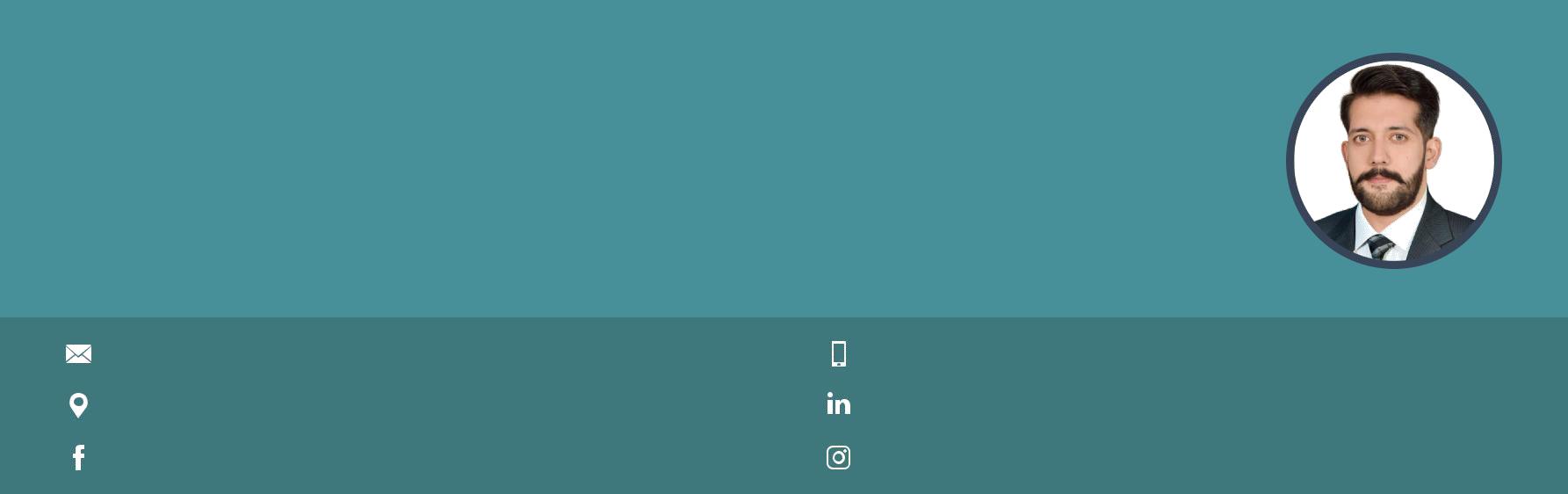 IT AssistantSeeking a Challenging full-time position job in Information Technology Management Industry to grow my career advancement to make successful achievements. To reach the maximum extent in my career by gaining more experience.	Email: ahsan.391405@2freemail.comWORK EXPERIENCE1) IT AdministratorGrand Regency Hotel & Resorts03/2015 — 11/2016Bahawalpur, PakistanRespond efficiently to queries and problems from guests and system users.Having awareness of Network and technical communication of Hotel.Strong knowledge of Server Hardware & Networking.Having strong sense of scanning, photocopier machines, MS Office and other IT tasks.Handling online Reservation system of HotelHandling Mobile communication of Customers through Hotel app for online services.Providing room technologies to customers.Flexible in working hours, including weekends, evenings and holidays.IT Assistant ManagerYouth Computers Organization02/2017 – 10/2018	Bahawalpur, PakistanCompleting tasks assigned by the general manager accurately and efficiently.Hiring, training and developing new employees.Resolving customer issues to their overall satisfaction.Maintaining merchandise and a visual plan.Motivating employees and ensuring a focus on the mission of the company.Representing Good image of Company on social platform.Team handling and Leadership QualitiesObtaining high level quality standards from employes.EDUCATIONMSc.IT (Masters In Information Technology) University Of Central Punjab, Lahore01/2016 – 08/2018	Bahawalpur, PakistanBs.IT (Bachelors Of Information Technology) University Of Central Punjab, Lahore02/2013 – 10/2015	Bahawalpur, PakistanSKILLS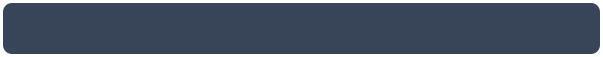 Excellent Communication Skills ( Multilingual )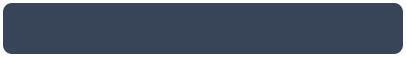 Strong sense of Responsiblity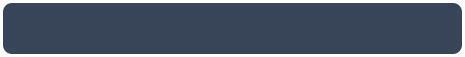 Ability to achieve assigned Targets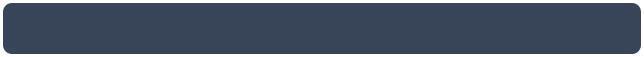 Ability to organize and maintain multiple projects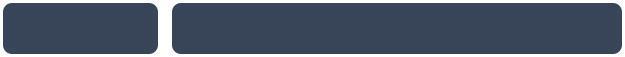 Proactive	Confident in approaching peoples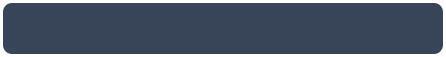 Key focus on company Strategies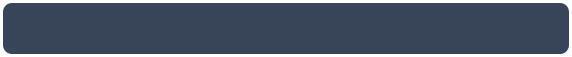 Excellent Time Management skills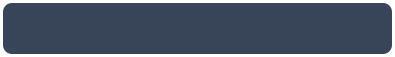 Ability  to work under pressure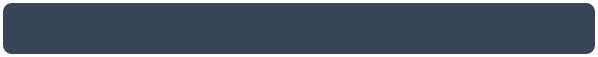 Ability to troubleshoot  hardware and software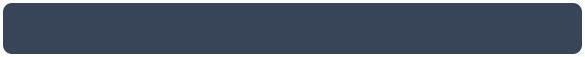 Strong knowledge in software Programming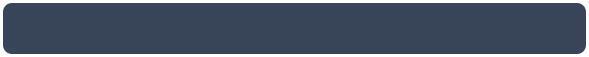 Visual Basic C++, HTML , C++,XML,Wireshark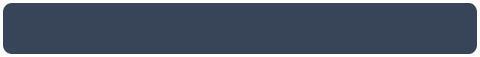 Have knowledge in Hotel IT TasksExcellent Interpersonal and Analytical SkillsMS Windows XP Pro, Vista Windows 10, MS officeCERTIFICATESExperience Certificate (03/2015 – 11/2016)IT Administrator At Grand Regency Hotels & ResortsExperience Certificate (02/2017 – 10/2018)IT Assistant Manager At Youth Computers OrganizationIELTS (International English LanguageTest)	"6 Bands" (09/2015)UK British CounselLANGUAGES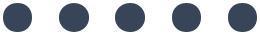 EnglishUrdu / Hind